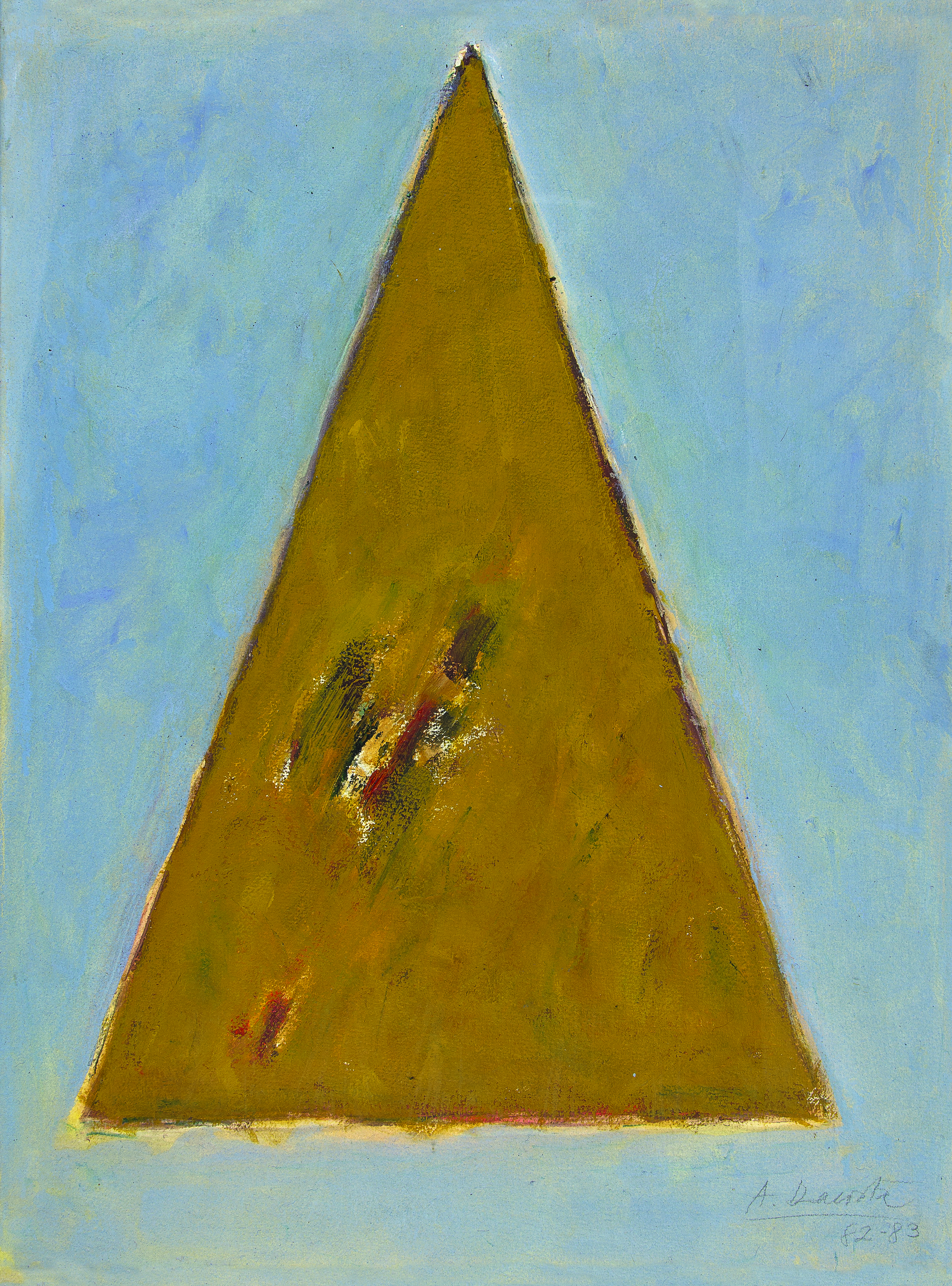 FENOMENOLOGIAECIÊNCIAIV CONGRESSO INTERNACIONAL DA AFFEN III CONGRESSO LUSO-BRASILEIRO DE FENOMENOLOGIAAFFEN ‒2014ISBN: 978-989-98843-0-4Título: Fenomenologia e Ciência.IV Congresso Internacional da AFFEN. III Congresso Luso-Brasileiro de FenomenologiaCoordenadoras: Irene Borges-Duarte e Irene Pinto PardelhaData: 2014Editor: Associação Portuguesa de Filosofia FenomenológicaDisponível em: http://www.affen.pt/iv-congresso-internacional-da-affen.-iii-congresso-luso-brasileiro-de-fenomenologia.html Capa: António Dacosta, «Memória» Agradece-se aos herdeiros de António Dacosta a gentil autorização para a reprodução da obra do pintor.ApresentaçãoA Associação Portuguesa de Filosofia Fenomenológica (AFFEN) organizou o seu IV Congresso Internacional em colaboração com a Sociedade Brasileira de Fenomenologia (SBF) no que constituiu o III Congresso Luso-Brasileiro de Fenomenologia. Teve lugar em Évora, no espaço da sua universidade renascentista, entre 10 e 14 de Outubro de 2011, reunindo 71 participantes, na apresentação de conferências por convite e de comunicações em painel. A Comissão organizadora, presidida por Irene Borges Duarte (Universidade de Évora), integrou os Presidentes das duas entidades organizadoras – Pedro M.  S. Alves (Universidade de Lisboa), pela AFFEN, e Marco Antônio Casanova (Universidade Estadual do Rio de Janeiro), pela SBF – bem como Carlos Morujão (Universidade Católica Portuguesa), Olivier Feron (Universidade de Évora), Urbano M. Sidoncha (Universidade da Beira Interior) e Alexandre Franco de Sá (Universidade de Coimbra). A comissão científica paritária esteve composta pelos mesmos e por Robson Ramos dos Reis e André de Macedo Duarte, da SBF.A temática unificadora das participações, seleccionadas pela comissão científica, foi a de Fenomenologia e Ciência, atendendo quer à defesa husserliana da cientificidade da filosofia fenomenológica, quer às críticas contemporâneas e actuais ao cientificismo dessa posição, quer ainda à amplitude de aplicação da metodologia fenomenológica e hermenêutica em diferentes âmbitos científicos particulares como a Psicologia, a Sociologia, a História ou o Direito. A essas referências juntam-se questões especiais no âmbito da investigação da fenomenologia husserliana e heideggeriana, bem como de outros autores, confessamente pertencentes à corrente fenomenológica ou a ela devedores em algum momento da sua trajectória de pensamento. As presentes Actas pretendem dar fé desse trabalho, reunindo os textos recebidos em cinco grandes apartados temáticos: Ciência, Técnica, Psicoterapia fenomenológica, Questões da Fenomenologia Husserliana e Outras fenomenologias. A dupla proveniência dos trabalhos e a organização híbrida do evento pelas duas instituições científicas portuguesa e brasileira não aconselham a adopção dum critério ortográfico único, pelo que se respeitou a ortografia original de cada autor. Agradecem-se, finalmente, os apoios recebidos para a organização do congresso e para a edição das Actas da Fundação para a Ciência e a Tecnologia, da Universidade de Évora, nomeadamente do Instituto de Investigação e Formação Avançada, da Universidade da Beira Interior, do Instituto de Filosofia Prática, do Centro de Filosofia da Universidade de Lisboa, do LIF da Universidade de Coimbra e do Centro de Estudos Filosóficos da Universidade Católica Portuguesa.